Государственное бюджетное профессиональное образовательное учреждение «Новгородский областной колледж искусств им. С.В. Рахманинова»Рабочая программаРабочая программа раздела «Основы музыкальных знаний»  МДК 01.02 Хореографическая подготовка профессионального модуля ПМ.01 Организация художественно-творческой  деятельности составлена в соответствии с федеральным государственным образовательным стандартом СПО специальности 51.02.01 Народное художественное творчество, утвержденным  приказом Министерство просвещения  Российской Федерации от 12.12.2022 г. № 1099.принята на заседании предметно-цикловой комиссииПротокол № 1  от  «30 » августа  2023 г.                                                               «Согласовано»ОГЛАВЛЕНИЕ1. ПОЯСНИТЕЛЬНАЯ ЗАПИСКА	42. цель и задачи раздела	53. ТРЕБОВНИЯ К УРОВНЮ ОСВОЕНИЯ СОДЕРЖАНИЯ КУРСА	64. ОБЪЕМ РАЗДЕЛА, ВИДЫ УЧЕБНОЙ РАБОТЫ И ОТЧЕТНОСТИ	25. СОДЕРЖАНИЕ РАЗДЕЛА И ТРЕБОВАНИЯ К ФОРМАМ И СОДЕРЖАНИЮ ТЕКУЩЕГО, ПРОМЕЖУТОЧНОГО, ИТОГОВОГО КОНТРОЛЯ	25.1. СОДЕРЖАНИЕ РАЗДЕЛА	36. ТРЕБОВАНИЯ К ФОРМАМ И СОДЕРЖАНИЮ ТЕКУЩЕГО ПРОМЕЖУТОЧНОГО, ИТОГОВОГО КОНТРОЛЯ	77. УЧЕБНО-МЕТОДИЧЕСКОЕ И ИНФОРМАЦИОННОЕ ОБЕСПЕЧЕНИЕ КУРСА	98. МАТЕРИАЛЬНО-ТЕХНИЧЕСКОЕ ОБЕСПЕЧЕНИЕ КУРСА	119. МЕТОДИЧЕСКИЕ РЕКОМЕНДАЦИИ ПРЕПОДАВАТЕЛЯМ	1210. МЕТОДИЧЕСКИЕ РЕКОМЕНДАЦИИ ПО ОРГАНИЗАЦИИ САМОСТОЯТЕЛЬНОЙ РАБОТЫ СТУДЕНТОВ	1411. основная ЛИТЕРАТУРа, включая электронные ресурсы	1712. Лист переутверждения рабочей программы	1813. ЛИСТ РЕГИСТРАЦИИ ИЗМЕНЕНИЙ, ВНЕСЕННЫХ В РАБОЧУЮ ПРОГРАММУ	19ОСНОВЫ МУЗЫКАЛЬНЫХ ЗНАНИЙ1.ПОЯСНИТЕЛЬНАЯ ЗАПИСКАРаздел «Основы музыкальных знаний» является частью основной образовательной программы в соответствии с ФГОС по специальности СПО 071501 Народное художественное творчество (по видам), специализации 02Хореографическое творчество углубленной подготовки.Выпускник, освоивший образовательную программу, должен обладать следующими общими компетенциями (далее - ОК):ОК 01. Выбирать способы решения задач профессиональной деятельности применительно к различным контекстам;ОК 02. Использовать современные средства поиска, анализа и интерпретации информации и информационные технологии для выполнения задач профессиональной деятельности;ОК 03. Планировать и реализовывать собственное профессиональное и личностное развитие, предпринимательскую деятельность в профессиональной сфере, использовать знания по правовой и финансовой грамотности в различных жизненных ситуациях;ОК 04. Эффективно взаимодействовать и работать в коллективе и команде;ОК 05. Осуществлять устную и письменную коммуникацию на государственном языке Российской Федерации с учетом особенностей социального и культурного контекста;ОК 06. Проявлять гражданско-патриотическую позицию, демонстрировать осознанное поведение на основе традиционных российских духовно-нравственных ценностей, в том числе с учетом гармонизации межнациональных и межрелигиозных отношений, применять стандарты антикоррупционного поведения;ОК 08. Использовать средства физической культуры для сохранения и укрепления здоровья в процессе профессиональной деятельности и поддержания необходимого уровня физической подготовленности;ОК 09. Пользоваться профессиональной документацией на государственном и иностранном языках.На базе приобретенных знаний и умений выпускник должен обладать профессиональными компетенциями, соответствующими основным видам профессиональной деятельности: 1. Проводить репетиционную работу в любительском творческом коллективе, обеспечивать исполнительскую деятельность коллектива и отдельных его участников. 2. Анализировать и использовать произведения народного художественного творчества в работе с любительским творческим коллективом. 3. Использовать базовые теоретические знания и навыки, полученные в процессе профессиональной практики, для педагогической работ. 4. Применять разнообразные формы учебной и методической деятельности, разрабатывать необходимые методические материалы. Раздел «Основы музыкальных знаний» может быть использован в следующих областях профессиональной деятельности выпускников:руководство любительскими творческими коллективами (постановка народных праздников и обрядов),художественное образование в образовательных учреждениях дополнительного образования, в том числе, дополнительного образования детей, общеобразовательных школах.Раздел «Основы музыкальных знаний» в структуре основной профессиональной образовательной программы входит в профессиональный модуль	ПМ. 01 Художественно-творческая деятельность, междисциплинарный курс 01.02. Хореографическая подготовка.2. цель и задачи разделаЦелью раздела является:1. Формирование базовых знаний по музыкальной грамоте; 2. Формирование знания основ музыкальной орфографии; 3. Систематизация знаний основных средств музыкальной выразительности; 4. Формирование навыков владения элементами музыкальной речи на клавиатуре и в письменном виде. Задачами раздела являются:1. Изучение практических навыков записи метроритмических построений, ладовых построений, интервалов, аккордов;2. Изучение круга понятий, необходимых для музыкального образования учащегося;3. Изучение практических навыков анализа музыкальных произведений;4. Изучение практических навыков игры на клавиатуре ладовых построений, интервалов, аккордов;5. Изучение практических навыков воспроизведения метроритмических построений.3. ТРЕБОВНИЯ К УРОВНЮ ОСВОЕНИЯ СОДЕРЖАНИЯ КУРСАВ результате изучения раздела «Основы музыкальных знаний» студент должен иметь практический опыт:анализа музыкальных произведений (простые формы и средства музыкальной выразительности);воспроизведения на музыкальном инструменте ладовых построений, интервалов, аккордов;записи нотных текстов в соответствии с правилами правописания;записи и воспроизведения метроритмических построений.В результате изучения раздела «Основы музыкальных знаний» студент должен знать:элементы музыкального языка: звуки, ритм, метр, лады, тональности, мелодическое движение, интервалы, аккорды;сведения из области синтаксиса музыкальной речи;музыкальную терминологию.В результате изучения раздела «Основы музыкальных знаний» студент должен уметь:записывать и играть на клавиатуре мелодии музыкальных произведений в скрипичном и басовом ключах;записывать и воспроизводить метроритмические построения;интонировать мелодии в разных ладах;определять тональность произведения;анализировать мелодии по нотному тексту и на слух;записывать и играть на клавиатуре интервалы, аккорды, мелодии;анализировать музыкальные произведения с точки зрения музыкального синтаксиса.4. ОБЪЕМ РАЗДЕЛА, ВИДЫ УЧЕБНОЙ РАБОТЫ И ОТЧЕТНОСТИОбязательная учебная нагрузка студента - 32 часа, время изучения - 1 семестр. Форма итогового контроля – зачет (контрольная работа).Распределение учебной нагрузки по семестрамСпециальность 51.02.01 Народное художественное творчество, 02. Хореографическое творчество. Тематический план5. СОДЕРЖАНИЕ РАЗДЕЛА И ТРЕБОВАНИЯ К ФОРМАМ И СОДЕРЖАНИЮ ТЕКУЩЕГО, ПРОМЕЖУТОЧНОГО, ИТОГОВОГО КОНТРОЛЯ5.1. СОДЕРЖАНИЕ РАЗДЕЛАВведение. Предмет и задачи раздела. Музыка как вид искусства. Временная природа музыки. Выразительная сторона музыки. Музыкальный язык и его элементы.Музыкальный звук. Звук как физическое явление. Свойства музыкального звука. Сила, длительность, высота, тембр. Динамика и динамические оттенки. Музыкальная система. Звукоряд. Диапазон. Регистр. Октавы. Музыкальный строй. Тон, полутон и знаки альтерации. Энгармонизм звуков.Студент должен знать:свойства музыкального звука;основные понятия: звукоряд, гамма, диапазон, регистр, октавы, тон и полутон, альтерация, энгармонизм;названия звуков;знаки альтерации;динамические оттенки;названия октав. Студент должен уметь:называть основные и производные ступени звукоряда;записывать и играть звуки в разных октавах;называть энгармонически равные звуки;определять диапазон в тонах и полутонах;показывать регистры и октавы на клавиатуре.Нотное письмо. Нота и нотный стан. Запись длительности звуков. Правила начертания штилей. Запись длительностей пауз. Запись высоты звуков. Ключи. Запись двухголосия и многоголосия. Партитура. Акколада. Студент должен знать: основное деление длительностей;правила начертания нот и ключей;знаки увеличения длительностей;основные понятия: нота, нотный стан, пауза, ключ, партитура, акколада; Студент должен уметь:записывать длительности звуков и пауз;находить сумму различных длительностей;определять длительности звуков и пауз с точкой и двумя точками;изображать скрипичный и басовый ключи;читать и играть звуки в скрипичном и басовом ключах.Метр, ритм, темп, размер. Понятие метра и метрической доли. Сильные и слабые доли. Акцент. Ритм. Регулярный и нерегулярный ритм. Такт. Затакт. Размер. Простые метры и размеры и группировка в них. Сложные метры и размеры и группировка в них. Смешанные метры и размеры и группировка в них. Переменные размеры. Синкопированный ритм. Пунктирный ритм. Триоль. Ритмический рисунок. Значение метра и ритма в музыке. Темп. Значение темпа в музыке.Студент должен знать:основные понятия: метр, ритм, темп, такт, затакт, размер, ритмический рисунок; синкопа, пунктирный ритм, триоль;виды метров и размеров;особенности группировки длительностей в различных размерах;основные обозначения темпов. Студент должен уметь:группировать длительности в соответствии с заданным размером;определять размер музыкального произведения по группировке;играть и интонировать заданные мелодии;определять на слух сильные доли такта;определять на слух размер музыкального произведения;исполнять заданные ритмические рисунки с помощью хлопков;определять синкопированный и пунктирный ритмические рисунки в нотном письме и на слух;определять на слух и в нотном письме жанры танцевальной музыки по типизированным ритмическим рисункам;записывать ритмические диктанты.Интервал. Определение. Мелодический и гармонический интервалы. Ступеневая и тоновая величина интервала. Простые интервалы и их названия. Диатонические и хроматические интервалы. Обращение интервалов. Консонирующие и диссонирующие интервалы.Студент должен знать:названия простых интервалов;ступеневую и тоновую величины интервалов;законы обращения интервалов;особенности образования увеличенных и уменьшенных интервалов;понятия: консонанс, диссонанс.Студент должен уметь:строить письменно, устно и играть на фортепиано диатонические и хроматические интервалы;строить письменно, устно и играть на фортепиано простые интервалы;определять вид интервала в мелодическом и гармоническом виде; строить обращения интервалов;играть цепочки интервалов на фортепиано;определять интервалы на слухЛад и тональность. Лад. Устойчивые и неустойчивые ступени лада. Тяготение и разрешение. Мажор и минор. Виды мажора и минора. Общие понятия о некоторых других ладах. Функции ступеней лада. Тональность. Название тональности. Диезные и бемольные тональности. Порядок записи ключевых знаков. Квинтовый круг мажорных тональностей. Квинтовый круг минорных тональностей. Параллельные тональности. Одноименные тональности. Значение мажора и минора в музыке. Определение тональности музыкального произведения.Студент должен знать:основные понятия: лад, мажор, минор, тоника, доминанта, субдоминанта, тональность;устойчивые и неустойчивые ступени лада, принципы тяготения;главные и побочные ступени лада, их названия;строение натурального, гармонического и мелодического мажора;строение натурального, гармонического и мелодического минора;количество знаков в диезных и бемольных тональностях мажора и минора;способы определения параллельных и одноименных тональностей.Студент должен уметь:строить и играть мажорные и минорные звукоряды от звука;строить гармонические и мелодические виды мажора и минора;определять на слух виды мажора и минора;интонировать звукоряды натурального мажора и натурального минора;определять главные и побочные ступени в различных тональностях;определять устойчивые и неустойчивые ступени в различных тональностях;определять тональность музыкального произведения;находить параллельные и одноименные тональности к заданной тональности;анализировать музыкальное произведение с точки зрения его ладовой принадлежности.Аккорд. Виды аккордов. Трезвучие. Виды трезвучий. Обращение трезвучий. Септаккорд. Доминантсептаккорд. Главные трезвучия лада.Студент должен знать:основные понятия: созвучие, аккорд, трезвучие, септаккорд;виды трезвучий и их строение;обращения трезвучий и их строение;Студент должен уметь:строить устно, письменно и играть на фортепиано различные виды трезвучий;строить трезвучия и их обращения - письменно;играть трезвучия с обращениями от разных звуков;играть главные трезвучия в тональностях до двух знаков;определять вид трезвучия в нотном тексте и на слух;определять мелодическое движение по звукам аккордов в заданных музыкальных примерах;строить и интонировать мажорное и минорное трезвучия.Мелодия. Мелодический рисунок. Виды мелодического движения. Диапазон мелодии. Кульминация. Секвенция.Студент должен знать:основные понятия: мелодия, мелодический рисунок, кульминация, секвенция; виды мелодического движения;Студент должен уметь:анализировать мелодический рисунок;определять диапазон мелодии;определять интервальный состав мелодии;определять кульминационный момент мелодии.Музыкальный синтаксис. Членение мелодии на части. Период как простейшее музыкальное построение. Цезура - граница между построениями. Каденция. Строение музыкального произведения с точки зрения формы. Анализ простейших музыкальных построений.Студент должен знать:основные понятия: период, цезура, музыкальное предложение, музыкальная фраза, мотив, каденция;Студент должен уметь:анализировать мелодии с точки зрения формы;определять каденцию в каждом предложении.6. ТРЕБОВАНИЯ К ФОРМАМ И СОДЕРЖАНИЮ ТЕКУЩЕГО ПРОМЕЖУТОЧНОГО, ИТОГОВОГО КОНТРОЛЯПРОГРАММА КОНТРОЛЯ.Контроль знаний и умений студентов – важнейший элемент учебного процесса, помогающий осуществить качественную подготовку специалиста.Контроль позволяет установить между преподавателем и студентом «обратную связь», что дает возможность оценивать динамику освоения учебного материала, уровень знаний, умений и навыков, анализировать и корректировать методику преподавания.Итоговый контроль охватывает весь спектр тем, пройденных в течение семестра: Музыкальный звук, Нотное письмо, Метр и ритм, Интервал, Аккорд, Лад и тональность, Мелодия, Музыкальный синтаксис.Проверяются следующие знания и умения:	- название и расположение на клавиатуре звуков различной высоты;	- знание октав на клавиатуре;	- умение находить энгармоническую замену звукам;	- умение записывать и читать нотные примеры в скрипичном и басовом ключах;	- знание основного деления длительностей и пауз;	- знание и понимание знаков, увеличивающих длительности нот и пауз;	- знание интервалов;	- умение строить, играть и определять на слух интервалы;	- умение определять интервальное строение мелодий;	- умение определять по группировке размер предложенного музыкального примера;	- знание простых, сложных и смешанных размеров;	- умение группировать длительности в тактах;	- умение воспроизводить и анализировать метроритмические построения;	- знание строения аккордов;	- умение строить и играть аккорды, определять на слух мажорные и минорные трезвучия;	- знание видов мажора и минора;	- умение строить и играть различные виды мажора и минора;	- умение определять на слух мажор и минор;	- знание количества знаков в тональностях мажора и минора;	- умение определять тональность музыкального произведения; 	- знание темповых обозначений и динамических оттенков.Итоговый контроль осуществляется в виде письменной работы, игры на фортепиано, устного ответа.1. Письменная работа. Выполняется в нотной тетради карандашом. Задания для письменной работы:- Записать метроритмический диктант.- Записать сумму длительностей звуков и пауз одной нотой.- Построить простые интервалы от звука, выполнить их обращения.- Построить четыре вида трезвучия от звука и их обращения.- Построить Доминантсептаккорд в назначенной тональности.- Записать все виды мажора и минора от звука.- Определить количество знаков в тональностях до 5 знаков.- Определить тональность заданной мелодии, виды мелодического движения, проанализировать ее строение с точки зрения музыкального синтаксиса, перевести темповое обозначение.Задания для игры на фортепиано:- Сыграть и пропеть заданную мелодию,- Сыграть мажорные и минорные гаммы 3-х видов.- Сыграть цепочку интервалов от определенной ноты. - Сыграть мажорное и минорное трезвучия от определенной ноты.- Сыграть ритмическую фигуру, определить жанровую природу данного примера.Критерии оценки:- «отлично» - задания выполнены аккуратно без ошибок,- «хорошо» - не выполнено одно из заданий, или допущены ошибки, но не более трех.- «удовлетворительно» - не выполнены два задания, или допущены ошибки, но не более пяти.- «неудовлетворительно» - не выполнено более половины заданий или допущено восемь и более ошибок.7. УЧЕБНО-МЕТОДИЧЕСКОЕ И ИНФОРМАЦИОННОЕ ОБЕСПЕЧЕНИЕ КУРСАФорма обучения - очная, всего часов 32, из них уроки - 32 часа. Специальность 071501 Народное художественное творчество, 02. Хореографическое творчество.Таблица 1. Обеспечение раздела учебными изданиямиТаблица 2. Обеспечение раздела учебно-методическим материалом8. МАТЕРИАЛЬНО-ТЕХНИЧЕСКОЕ ОБЕСПЕЧЕНИЕ КУРСААудиторные заняти9. МЕТОДИЧЕСКИЕ РЕКОМЕНДАЦИИ ПРЕПОДАВАТЕЛЯМИзучение раздела «Основы музыкальных знаний» формирует у студентов целостное восприятие знаний об элементах музыки. Предлагаемые студентам алгоритмы изучения информации способствуют технологичности учебного процесса, т.е. позволяют достичь результата в короткие сроки. Актуализация содержания способствует мотивированному усвоению информации. Знания, полученные в процессе изучения данного раздела студенты могут применять в своей практической деятельности, в частности, в работе с музыкальным материалом. В аудиторных занятиях по Основам музыкальных знаний необходимо мотивировать студентов к исследованию, поиску самостоятельных решений поставленных задач. Творческий процесс способствует развитию продуктивного мышления. Основным наглядным пособием учебной деятельности является фортепианная клавиатура. В фортепианной клавиатуре «зашифрована» вся необходимая информация по музыкальной грамоте. Наличие персональных клавиатур предоставляет возможность непосредственно участвовать в практических формах работы. Вокальное интонирование и проигрывание упражнений на фортепиано необходимы для усвоения музыкально-слуховых представлений о звучанииладов, интервалов, аккордов. Таким образом, изучение теоретических понятий на основе интонирования упражнений, проигрывания на фортепиано (на инструменте и настольных клавиатурах) активизирует визуальную, аудиальную и кинестетическую системы восприятия.Тема 3. Нотное письмо. Нота и нотный стан. Ключи. Основное деление длительностей.Начать тему необходимо с экскурса в историю возникновения нотного письма, проиллюстрировав рассказ примерами невменного письма. Рассказать о преимуществах современной записи звуков. Дать два основных понятия - нота и нотный стан. Задание: записать ноты на линиях, между линиями, на добавочных линиях, под линиями, над линиями. Расположение нот зависит от высоты звуков. Сравнить количество звуков, записанных с помощью нотного стана с количеством звуков на клавиатуре. Объяснить понятие ключ. В работе над правописанием ключей необходимо заострить внимание на то, что скрипичный ключ начинаем записывать, начиная со второй линии. Подчеркиваем, что это ключ соль. Соль первой октавы записывается на второй линии. Соотнести запись звука с клавиатурой фортепиано. Сыграть на слух известную детскую считалочку «Андрей- воробей» от звука соль. Записать необходимое количество нот на нотном стане, подписать слова песенки (одну фразу). Обратить внимание на то, что записали только высоту звуков, но не их длительность. Познакомить студентов с основным делением длительностей (раздать таблицы). Рассказать о правописании штилей. При знакомстве с длительностями нот отправной длительностью становится четверть. Четверть соотносится с равномерными шагами. Предложить студентами прошагать со счетом «раз, два». Присоединить к шагам хлопки. Дальнейшее объяснение строится на основе соотнесения с четвертью более коротких и более долгих длительностей. Начать целесообразнее с соотнесения четвертей и восьмых. Для чего разделить класс на две группы. Одна группа с помощью хлопков считает восьмые, другая - щелкая пальцами, считает четвертные. Вернуться к считал очке «Андрей - воробей». Определить, какие длительности являются четвертными, какие - восьмыми. Подписать штили и заштриховать овалы. Предложить сыграть пример на фортепиано, пропевая мелодию с названием звуков. Познакомить с понятием ритмический рисунок. В результате выполненных упражнений студенты запомнили соотношение четвертей и восьмых и обозначение звука соль первой октавы, научились записывать ноты с помощью нотного стана. Следующее упражнение выполняется студентами самостоятельно. Преподаватель объясняет, где записываются на нотном стане звуки ми и си, затем играет на фортепиано песенку «Заинька попляши, беленький попляши», предлагает сыграть мелодию на персональной клавиатуре и записать её на нотном стане. Предложить одному из студентов сыграть пример на фортепиано по нотам. Навыки чтенияритмических рисунков и чтения нот закрепляются на занятиях по Музыкальному инструменту. Для запоминания записи нот в скрипичном ключе предложить упражнения по чтению нот. Правописание басового ключа и чтение нот в этом ключе целесообразно изучить на следующем уроке.Задания для самостоятельной работы: написать по три строчки скрипичных ключей; переписать №14, 18 из учебника Сольфеджио в нотную тетрадь, подписать названия звуков, прохлопать ритмический рисунок этих номеров; выучить расположение нот на нотном стане в пределах первой и второй октав; придумать ритмический рисунок с использованием четвертей и восьмых на слова «Василек, василек, мой любимый цветок», слова подписать под нотами.На изучение темы Нотное письмо. Нота и нотный стан. Ключи. Основное деление длительностей отводится 3 часа, из них 2 часа аудиторных занятий, 1 час - самостоятельная работа студентов.Для изучения темы Нотное письмо используется учебник Вахромеева В.А. Элементарная теория музыки, учебник Сольфеджио Калмыкова Б., Фридкина Г., 1 часть, упражнения по чтению нот Волошиной С.А., наглядное пособие в виде клавиатуры фортепиано, фортепиано, наглядное пособие в виде схемы основного деления длительностей, иллюстрации с изображением невменного письма.В ходе учебных занятий по теме Нотное письмо у студентов формируются основные понятия: нота, нотный стан, скрипичный ключ, основное деление длительностей. Формируются навыки записи нот, ключей, чтения нот в скрипичном ключе, метроритмические и звуковысотные представления.10. МЕТОДИЧЕСКИЕ РЕКОМЕНДАЦИИ ПО ОРГАНИЗАЦИИ САМОСТОЯТЕЛЬНОЙ РАБОТЫ СТУДЕНТОВСамостоятельная работа студентов проводится с целью:систематизации и закрепления теоретических знаний,формирования умений использовать справочную и специальную литературу,развития познавательных способностей и активности студентов, творческой инициативы, самостоятельности, ответственности и организованности,формирования самостоятельности мышления, способностей к саморазвитию, совершенствованию и самореализации,развития исследовательских умений,практического освоения элементов музыкального языка,выработки навыков игры на фортепиано, интервалов, аккордов, звукорядов различных видов мажора и минора;выработки навыков построения интервалов, аккордов, звукорядов различных ладов, диатонических и хроматических тонов и полутонов;выработки умения анализировать элементы музыкального языка. Основные виды самостоятельных работ:чтение текста (учебника, первоисточника, дополнительной литературы),письменная работа на построение интервалов, аккордов, звукорядов различных ладов, аккордов;игра на фортепиано различных упражнений по освоению элементов музыкального языка;анализ музыкальных произведений.Самостоятельная работа выполняется в нотных тетрадях карандашом, анализ может выполняться как в письменном, так и в устном виде.Содержание самостоятельной работы. Задания по темамТема 2. Музыкальный звук.Задания: прочитать главу первую учебника; законспектировать §61; выучить обозначения динамических оттенков; выучить название основных ступеней; выучить название октав; находить на клавиатуре фортепиано различные октавы; находить на клавиатуре фортепиано звуки в различных октавах; определить диапазон в тонах и полутонах и записать от ми большой октавы до соль первой октавы; называть производные ступени, используя энгармоническую замену звуков; показывать основные и производные ступени в разных регистрах. Тема 3. Нотное письмо.Задания: написать по три сточки скрипичных и басовых ключей, суммировать длительности звуков, суммировать длительности пауз; написать по строчке знаков альтерации; переписать в нотную тетрадь №13, 18 из учебника Сольфеджио, подписать названия звуков, прохлопать ритмический рисунок; придумать ритмический рисунок с использованием четвертей и восьмых на слова «Василек, василек, мой любимый цветок», слова подписать под нотами; переписать №195, 206 из учебника Сольфеджио, подписать названия звуков; №195 прохлопать ритмический рисунок; выполнить упражнения для двух рук с использованием различных длительностей звуков и пауз. Тема 4. Метр. Ритм. Темп.Задания: выучить основные понятия: метр, ритм, акцент, размер, такт, затакт; прохлопать метроритмические рисунки, по характерным чертам определить жанровую принадлежность (полька, танго, вальс, болеро,мазурка, марш, баркарола); по группировке определить размер упр. №1 а),б),г),з) учебника, стр.76; выполнить упр. 1.1, 1.5 учебника, стр.76-77; выучить приемы тактирования в разных метрах и размерах; законспектировать §24 учебника, выучить темповые обозначения; сыграть № 38, 216, 262, 337, 342 из учебника Сольфеджио, определить виды синкоп, выучить наизусть №342; придумать ритмический рисунок в размере 3\4, 8 тактов, использовать пунктирный ритм, за основу взять вальс. Тема 5. Интервал.Задания: выучить названия простых интервалов, таблицу тоновой и ступеневой величин интервалов; построить от звуков фа и фа диез простые диатонические интервалы в гармоническом виде; на основе интервалов, построенных от звука фа, записать увеличенные и уменьшенные интервалы; играть на фортепиано цепочки секунд, терций, кварт и квинт с названием качества интервалов (м.,б.,ч.,ув.,ум.); устно строить цепочки терций, кварт и квинт; проанализировать интервальный состав мелодии №38 из учебника Сольфеджио, подчеркнуть скачки в мелодии; сделать обращения интервалов ми-соль, си-ля, ре-ля бемоль, ре диез-си, подписать названия, подчеркнуть диссонансы.Тема 6. Лад и тональность.Задания: выучить определения лада, устойчивых и неустойчивых ступеней, названия ступеней лада; строение натуральных мажора и минора; построить, играть на фортепиано, интонировать звукоряды мажора и минора от звуков до и ре, подчеркнуть главные ступени лада; от звука до построить гармонические и мелодические виды мажора и минора; выучить наизусть порядок появления диезов и бемолей при ключе; выучить количество ключевых знаков в мажорных тональностях; записать ключевые знаки в тональностях ре мажор, фа диез мажор, ми бемоль мажор, соль бемоль мажор; найти параллельные тональности к предложенным выше; назвать одноименные тональности предложенным выше; определить тональность музыкального произведения (для анализа использовать произведения из репертуара по музыкальному инструменту); записать главные ступени в тональностях ре мажор, си бемоль мажор, соль минор, си минор.Тема 7. Аккорд.Задания: выучить основные понятия: аккорд, трезвучие, септаккорд, строение трезвучий и их обращений, строение доминантсептаккорда; построить от звука ре все виды трезвучий, играть на фортепиано эти трезвучия с обращениями, называя вид аккорда; построить в тональности ре мажор главные трезвучия лада и их обращения; записать последовательность аккордов T-S-T, T-D-T; записать последовательность аккордов T5\3-S6\4-D6- Т5\3, играть, используя различные виды гармонической фигурации;анализируя мелодии № 44, 110 из учебника Сольфеджио, определить по звукам каких аккордов движется мелодия; построить в тональностях фа мажор и ре минор Д7.Тема 8. Мелодия.Задания: играть на фортепиано и анализировать мелодии №259, 217 из учебника Сольфеджио (тональность, интервальный состав, виды мелодического движения, особенности ритма, метр, размер, кульминация); прочитать §58, 59 учебника.Тема 9. Музыкальный синтаксис.Задания: прочитать §60 учебника, проанализировать мелодии №259, 217 из учебника Сольфеджио с точки зрения музыкального синтаксиса. Время на самостоятельную работу студента - 1 час.Основные учебные пособия для выполнения самостоятельной работы -Вахромеев В.А. Элементарная теория музыки - М.: Музыка, 1983,Калмыков Б., Фридкин Г. Сольфеджио, часть первая - М.: Музыка, 1988.11. основная ЛИТЕРАТУРа, включая электронные ресурсыВахромеев В.А. Элементарная теория музыки - М.: Музыка, 1983,224с.Способин И.В. Элементарная теория музыки - М.: Музыка, 1967,202с.ГоловинскийГ., Ройтерштейн М. Книга о музыке. - М.: Советский композитор, 1988, 222с.Калмыков Б., Фридкин Г. Сольфеджио. 1 часть - М.: Музыка, 2004, 176с.Дарваш Г., Книга о музыке - М.: Музыка, 2019, (переизд.), 446 с.Хвостенко В. Задачи и упражнения по элементарной теории музыки - М.: Музыка, 1994, 288 с.Шайхутдинова Д.И. Методика обучения элементарной теории музыки - Ростов-на-Дону, Феникс,2009,154 с.Русские народные песни. Мелодии и тексты. -М.: Музыка, 1984, 128с.Иванов Ю.Г. Песни для души. - Смоленск: Русич, 2021, (переизд.), 544 с.12. Лист переутверждения рабочей программыраздела (профессионального модуля)Рабочая программа: _____________________________________________________________________________________________________одобрена на 20__/20__ учебный год на заседании предметно-цикловой комиссии	_от	20	г., протокол №	Председатель ПЦК	Рабочая программа: _____________________________________________________________________________________________________одобрена на 20__/20__ учебный год на заседании предметно-цикловой комиссии	_от	20	г., протокол №	Председатель ПЦК	(подпись)(Инициалы и фамилия)Рабочая программа: _____________________________________________________________________________________________________одобрена на 20__/20__ учебный год на заседании предметно-цикловой комиссии	_от	20	г., протокол №	Председатель ПЦК	Рабочая программа: _____________________________________________________________________________________________________одобрена на 20__/20__  учебный год на заседании предметно-цикловой комиссии	_от	20	г., протокол №	Председатель ПЦК	(подпись)(Инициалы и фамилия)13. ЛИСТ РЕГИСТРАЦИИ ИЗМЕНЕНИЙ, ВНЕСЕННЫХ В РАБОЧУЮ ПРОГРАММУ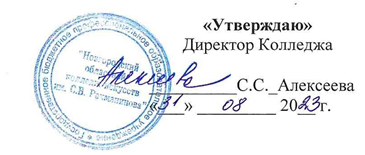 Профессиональный модульПМ.01 Организация художественно-творческой  деятельностиМДК.01.02 Хореографическая подготовка(Междисциплинарный курс)01.02.09 Основы музыкальных знаний(раздел мдк)51.02.01 Народное художественное творчество(код и наименование специальности)Вид «Хореографическое творчество» (наименование вида)Председатель ПЦКРазработчики______________  С.А. Иванова______________Ю.В. Никитина _______________С.А.Иванова, Заместитель директора по учебной и организационно- методической работе__________________ С.Н. Зимнева «30 » августа  2023 г.Вид учебной работыВсегоНомер семестраАудиторные занятия321Всего32Вид итогового контроляДифференцированный зачётМаксимальн.КоличествоСамостоятНаименование разделов и темаудиторныхнагрузкачасов приработастудента вочнойстудентачасахформеобучения1 семестр1. Введение112. Музыкальный звук5323. Нотное письмо6424. Метр, ритм, темп12845. Интервалы6426. Лад и тональность9637. Аккорды3218. Мелодия3219. Музыкальный синтаксис321Всего за семестр483216курссеместрФормы контроляСодержание текущего, промежуточного или итогового контроля Обоснование степени сложности и оценки11Дифференцированный зачет Письменная работа Игра на фортепиано и устный ответ Степень сложности определяется требованиями программы. При оценке учитываются способности студентаБиблиографическоеВид занятия, наЧислоКоличествоКоличествоописание изданиякоторомобеспечиваеэкземпляровэкземпляровиспользуетсямых часовУчебный кабинетБиблиоте каколледжаВахромеев В.А. ЭлементарнаяАудиторные занятия,32124теория музыки. - М.: Музыка, 1983, 224с.самостоятельнаяработастудентовСпособин И.В. ЭлементарнаяАудиторные занятия20115теория музыки. - М.: Музыка, 1967,202с.Бонфельд.М. Анализ музыкальных произведений ч.1. М., Владос, 2003.Аудиторные занятия,101ГоловинскийГ., Ройтерштейн М. Книга о музыке. - М.: СоветскийАудиторные занятия1011композитор,1988, 222с.Калмыков Б., Фридкин Г. Сольфеджио. 1часть-М.: Музыка, 2004, 176с.Аудиторные занятия,самостоятельнаяработастудентов8126Дарваш Г. Книга оАудиторные1213музыке. - М.: Музыка, 1983,446с.занятияБиблиографическоеВид занятия, наЧислоКоличествоКоличествоописание изданиякоторомобеспечиваеэкземпляровэкземпляровиспользуетсямых часовУчебный кабинетБиблиоте каколледжаХвостенко В.Аудиторные2414Задачи изанятия,упражнения посамостоятельнаяэлементарнойработатеории музыки.- М.: Музыка, 1994, 288с.студентовШайхутдинова Д.И. Методика обученияАудиторные занятия201элементарнойтеории музыки.- Ростов-на-Дону,Феникс,2009,154с.Фридкин Г. Чтение с листа на уроках сольфеджио. – М.: Композитор, 1993, 127с.Аудиторные занятия1023Русские народныеАудиторные1613песни. Мелодии изанятия,тексты.-М. Музыка,самостоятельная1984, 128с.работа студентовРусское народное музыкальное творчество Хрестоматия. /Сост. Н. Бачинская и Т. Попова М.: Музыка, 1973. - 304 с.Аудиторные занятия, самостоятельная работа студентов1013Назайкинский Е. Стиль и жанр в музыке.-М.,Владос, 2003 – 250 с.Аудиторные занятия611Тимофеева М.Н. Методические рекомендации по выполнению самостоятельной работы. НОКИ, 2011.Самостоятельные работы1013Наименование иВид занятия, вЧислоКоличествоописание средствкоторомобеспечиваемыхэкземпляровобученияиспользуетсячасовФортепианоАудиторные занятия,самостоятельная работа, итоговый контроль 32 1Компьютер, видео-экран, проектор, библиотека фильмов по темамАудиторные занятия 201+1+1Доска, разлинованная для нотописи. Аудиторные занятия 301НаглядноеАудиторные 3210пособие в видезанятия,клавиатурысамостоятельнаяфортепианоработа, итоговый контрольНаглядныеАудиторные 410пособия в видезанятиятаблицНомер измененияНомер листаДата внесения измененияФИО ответственного за внесение измененияПодписьответственного за внесение изменения